Publicado en Alicante el 23/03/2020 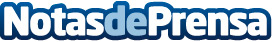 12 Carpas lanza su primer videoclip, "Mala Hierba"El grupo de HipHop y Reggae 12 Carpas de Alicante, lanza su primer videoclip. En él, hablan sobre los rituales de la vida que benefician y hacen que una persona sea única, pero también sobre rituales que no son beneficiosos. En el videoclip, los vocalistas W.Xino y Jota Kalashnifonk, junto Jorge Faccio en la batería y Bruno Zaragoza como bajista y productor, hacen una crítica social transmitiendo un mensajes de superación desde su propia experienciaDatos de contacto:Nacho Garcíahttps://instagram.com/12carpas680273765Nota de prensa publicada en: https://www.notasdeprensa.es/12-carpas-lanza-su-primer-videoclip-mala-hierba_1 Categorias: Nacional Música Valencia Entretenimiento http://www.notasdeprensa.es